FOR WRITTEN REPLY QUESTION 18NATIONAL ASSEMBLY36/1/4/1(2019)DATE OF PUBLICATION IN INTERNAL QUESTION PAPER: 7 FEBRUARY 2019 (INTERNAL QUESTION PAPER NO 1-2019)18.	Mr S P Mhlongo (EFF) to ask the Minister of Police:With reference to his reply to question 2171 on 11 July 2018, what is the (a) rank and(b) number of police officers at each police station in each province?NW22EREPLY:Detailed information (per station and per salary level/rank) as per annexure.Salary levels relate to the following ranks:Summary of information requested below:POLICE SERVICE ACT PERSONNEL AT STATIONS: JANUARY 2019 (PERSAP)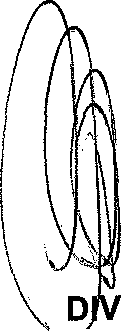 LIEUTENANT GENERAL ISIONAL COMMISSIONER: PERSONNEL MANAGEMENTNTSHIEA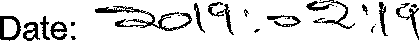 Reply to question 18 recommended	 \	LIEUTENANT GENERAL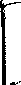 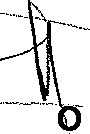 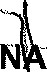 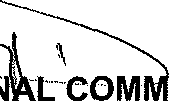 DEPUTY NATI	L COM	ISSIONER: HUMAN RESOURCE MANAGEMENT BC MGWENYA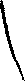 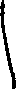 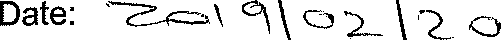 Reply to question 18 recommended/NEE  (S	EG)GENERAL                             H AFRICAN POLICE SERVICE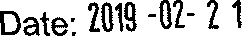 Reply to question 18 approved/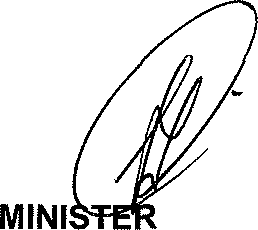 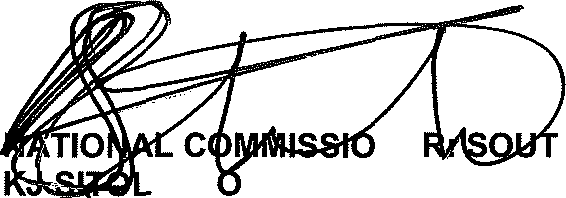 OF POLICE BH CELE, MP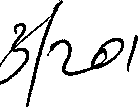 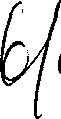 Date: @	@SALARY LEVELRANKSalary Level 13BrigadierSalary Level 12ColonelSalary Level 10Lieutenant ColonelSalary Level 8CaptainSalary Level 7Warrant OfficerSalary Level 6SergeantSalary Level SConstableSalary Level 1-4Student ConstableTOTAL POL ACTWESTERN CAPE13318EASTERN CAPE11497NORTHERN CAPE4390FREE STATE6823KWAZULU-NATAL	15414NORTH WEST5330MPUMALANGA6199LIMPOPO6775GAUTENG22146TOTAL:91892